Ciklus Izobrazbi - Upravljanje i kontrola korištenja Europskih strukturnih i investicijskih fondova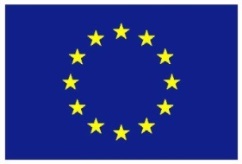 Tematska cjelina 4 – Provedba ugovora o dodjeli bespovratnih sredstavaProvjere izvršenja ugovornih obveza27. - 28. rujna 2016. / Hrvatsko novinarsko društvo27. - 28. rujna 2016. / Hrvatsko novinarsko društvo27. - 28. rujna 2016. / Hrvatsko novinarsko društvoLista polaznikaLista polaznikaLista polaznikaIme i prezimeNaziv tijela/institucija:1.Berislav BiočićMinistarstvo regionalnoga razvoja i fondova Europske unije2.Darijan MarićMinistarstvo regionalnoga razvoja i fondova Europske unije3.Doris LešićHrvatska agencija za malo gospodarstvo, inovacije i investicije4.Iva KelavaHrvatska agencija za malo gospodarstvo, inovacije i investicije5.Katarina IvanacMinistarstvo regionalnoga razvoja i fondova Europske unije6.Luka GalićMinistarstvo regionalnoga razvoja i fondova Europske unije7.Marijana JesenkovićMinistarstvo regionalnoga razvoja i fondova Europske unije8.Marijana ŽivkovićMinistarstvo poljoprivrede9.Marina HudolinMinistarstvo regionalnoga razvoja i fondova Europske unije10.Marko Šorli Agencija za strukovno obrazovanje i obrazovanje odraslih11.Mihaela MarićMinistarstvo turizma12.Mislav SučecMinistarstvo regionalnoga razvoja i fondova Europske unije13.Petra KovačićGrad Zagreb14.Sanja BožićHrvatska agencija za malo gospodarstvo, inovacije i investicije15.Sarah MurtezaniMinistarstvo regionalnoga razvoja i fondova Europske unije16.Silvana BandaloHrvatska agencija za malo gospodarstvo, inovacije i investicije17.Silvija KosMinistarstvo regionalnoga razvoja i fondova Europske unije18.Tajana PavićMinistarstvo regionalnoga razvoja i fondova Europske unije19.Tihana PucMinistarstvo kulture20.Valentina BalcerMinistarstvo znanosti, obrazovanja i sporta21.Zrinka ČornijAgencija za strukovno obrazovanje i obrazovanje odraslih